Unit 9 Quiz 1: Simplifying Expressions		       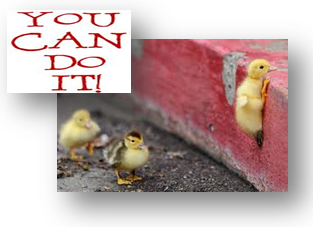 Name:__________________________________________Write each expression in simplest form. Area & Algebra8(m – 3) = ______________________________2(a + b) + 3(a – b) = ____________________-11(x + 4) = _____________________________-6x(3 + 2) – 3x² + 5x² = ___________________7y – 3x + 18y + 3x = ______________________14a – (-3a - 2) + 20a = ___________________3m – 8m = ______________________________-12(m + 2) + 12m – (-24) = _______________Use this figure to answer problems 9-10. Write each expression in simplest form.                       (3x + 4) meters                                                   15 metersWhat is the perimeter of the rectangle?Use this figure to answer problems 9-10. Write each expression in simplest form.                       (3x + 4) meters                                                   15 meters What is the area of the rectangle?Use this figure to answer problems 11-12. Write each expression in simplest form.                    x + 4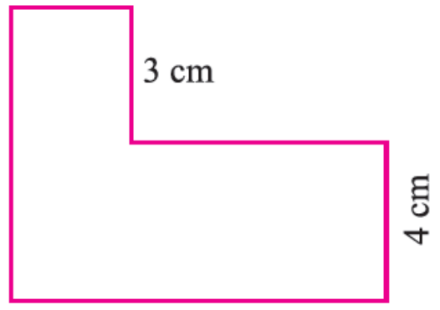                               5x + 7What is the perimeter of the rectangle?Use this figure to answer problems 11-12. Write each expression in simplest form.                    x + 4                              5x + 7 What is the area of the rectangle?